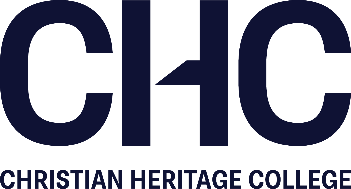 		Position Description       Graphic DesignerPosition Title:		Graphic DesignerOrganisation Unit:		MarketingType of Employment:		Permanent Part-Time (0.4FTE)Classification:			MarketingRemuneration:		To be discussedFurther Information:	Devon Holloway, Marketing & Student Recruitment Manager (dholloway@chc.edu.au, 07 3347 7910)BACKGROUND                                                                                                                                CHC is a distinctively Christian Higher Education provider that is focused on the holistic development of students, practical learning, high student support, and fostering a vibrant student community. The College is continually seeking to increase its influence in QLD and beyond through dynamic and well-communicated marketing material. The CHC Marketing and Student Recruitment department is a small team that works in a collaborative and flexible way to achieve great marketing outcomes. For this reason, the graphic designer will play an integral role in both the development, design and execution of print, merchandise, photography, signage and more. This role is perfect for someone that is looking for a position with variety that allows them to take initiative with the potential for future growth. CHC has recently rebranded, and our new graphic designer will continue the roll out of this brand across external marketing assets and internal documents, further enhancing the brand in innovative and creative applications, while ensuring brand consistency is upheld.SCOPE OF THE POSITIONWithin the organisational structure of CHC, the Graphic Designer reports directly to the Marketing & Student Recruitment Manager and collaborates actively with academic and administration staff across the College community.DUTY STATEMENTGraphic Design of CHC marketing material, both digital and physical, as well as merchandise, campus signage and any other internal or official documents.Photography (Event photography, campus life, photo shoots for marketing material).Coordinating with suppliers to get quotes to produce printing, merchandise, and signage.Coordinating with CHC staff to develop the content for marketing material.Adapting and finishing copy for the development of marketing material.Adapting and integrating content into CHC communications.Depending on experience, may be called upon to help with planning or executing videography.Depending on experience, may be called upon to help with website editing.Creative or other initiatives as directed by the marketing & student recruitment manager.SELECTION CRITERIAThe successful candidate will possess:Ability to think outside the box to create dynamic designs, while still holding true to the presentation of the CHC brand as outlined in the CHC Style Guide.Ability to reflect on the audience for a project and deliver appropriate messaging and imagery.Ability to understand ‘big picture’ marketing campaigns and assist in the development of content for these campaigns. Ability to work with a range of vendors and suppliers, gather and present the information to enable the marketing & student recruitment manager to make final purchasing decisions.Confidence to work autonomously and independently, including setting up meetings with staff as needed to gather content for projects.Excellent oral and written communication skills to deal with both staff, students, and external bodies at all levels.  A commitment to reflecting diversity in their work.Self-motivation, excellent time management, and organization skills.Evening and some weekend work may be necessary to fulfill job responsibilities.USE OF EQUIPMENT/PROGRAMSDuring the performance of duties, the Graphic Designer is expected to operate the following: Multiple Adobe suite programs such as Illustrator, InDesign, and Lightroom/Photoshop etcMailchimp DSLR cameraGoogle Drive, Docs and SheetsMicrosoft Word, Outlook and Excel A variety of web browsersOther technology as marketing campaigns are developedPersonal QualitiesMature Christian character.Active involvement in a local church.Innovation and creativity.Proactive and able to manage projects independentlyPrevious experience producing marketing materials/campaigns for medium-sized organisationWillingness to collaborate and brainstorm with the marketing team.Willingness and ability to accept responsibility and to work with minimal direction.Commitment to support the vision and strategic directions of CHC.WORKPLACE HEALTH AND SAFETYAll employees have an obligation to comply with CHC’s workplace health and safety policies, procedures and instructions to ensure a safe workplace.EQUAL OPPORTUNITYCHC is an equal opportunity employer. All employees are required to be aware of and demonstrate a commitment to the principles of equal opportunity in the workplace.STAFF DEVELOPMENTAll employees are required to participate in staff training and development activities to assist in the achievement of individual/work objectives.QualificationsSome tertiary qualifications preferred but not mandatoryA portfolio of work will be requested with your application